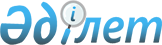 Жамбыл облысының әкіміне Мойынқұм ауданындағы аурухана кешенінің құрылысын аяқтауға қаражат бөлу туралыҚазақстан Республикасы Үкіметінің Қаулысы 1999 жылғы 9 қыркүйек N 1343

      Жамбыл облысының әлеуметтік-экономикалық жағдайын нығайту және экономикасы тоқыраған аудандарға көмек көрсету мақсатында Қазақстан Республикасының Үкіметі қаулы етеді: 

      1. Қазақстан Республикасының Қаржы министрлігі заңдарда белгіленген тәртіппен: 

      1) Жамбыл облысының әкіміне Мойынқұм ауданының Мойынқұм ауылындағы аурухана кешенінің құрылысын аяқтау үшін республикалық бюджетте "Кезек күттірмейтін мемлекеттік мұқтаждар" бағдарламасы бойынша көзделген қаражат есебінен 20 (жиырма) млн. теңге бөлсін;

      2) бөлінген қаражаттың мақсатты пайдаланылуын бақылауды жүзеге асырсын.

      2. Осы қаулының орындалуын бақылау Қазақстан Республикасы Премьер-Министрінің орынбасары - Қаржы министрі Ораз Әлиұлы Жандосовқа жүктелсін.

      3. Осы қаулы қол қойылған күнінен бастап күшіне енеді.      Қазақстан Республикасының

      Премьер-Министрі
					© 2012. Қазақстан Республикасы Әділет министрлігінің «Қазақстан Республикасының Заңнама және құқықтық ақпарат институты» ШЖҚ РМК
				